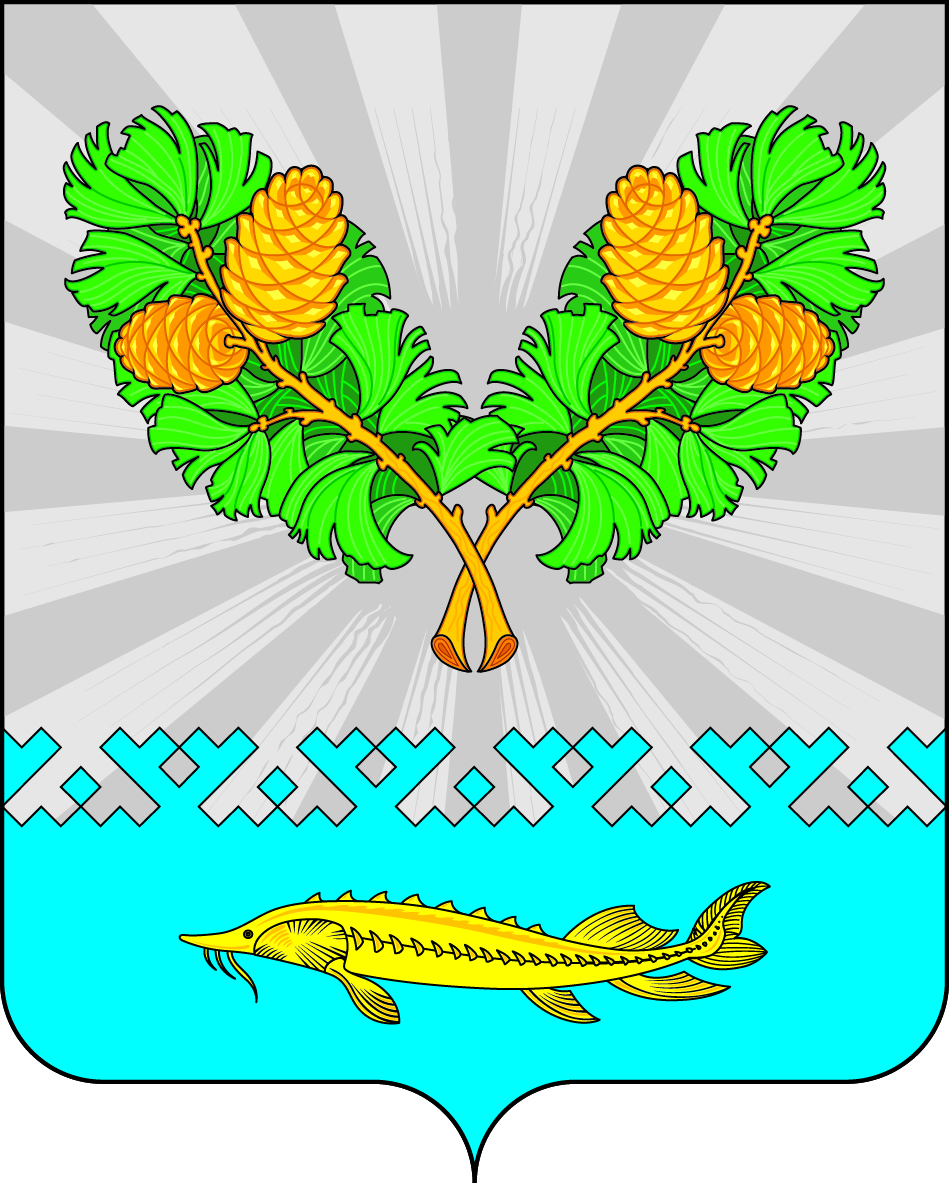 О внесении изменений и дополнений в постановление администрации сельского поселения Карымкары от 29.06.2017 № 103-п«О создании межведомственной комиссиипо оценке и обследованию помещения в целях признания его жилым помещением,жилого помещения пригодным (непригодным) для проживания граждан,  а так же многоквартирного дома аварийным и подлежащим сносу или реконструкции»   В связи с кадровыми изменениями в администрации сельского поселения Карымкары:Внести в постановление администрации сельского поселения Карымкары от 29.06.2017 г. № 103-п «О создании межведомственной комиссии по оценке и обследованию помещения в целях признания его жилым помещением, жилого помещения пригодным (непригодным)  для проживания граждан,  а так же многоквартирного дома аварийным и подлежащим сносу или реконструкции» следующие изменения и дополнения:  Приложение № 1 к постановлению изложить в новой редакции согласно приложению.Постановление вступает в силу с момента подписания.Обнародовать постановление путем размещения на официальном сайте сельского поселения Карымкары в сети Интернет.Контроль за выполнением постановления оставляю за собой.И.о. главы сельского поселения Карымкары 					Н.А. Мудрецова						Согласовано:Заместитель главы администрациисельского поселения Карымкары                                                                      Н.А. МудрецоваСпециалист по общим и юридическим вопросамадминистрации сельского поселения Карымкары                                           А.О. ПанфиловаСпециалист по управлению муниципальной собственностью администрации сельского поселения Карымкары                                           В.В. КоротковаОзнакомлены:________________ Н.А. Мудрецова________________ В.А. Куклина________________ А.О. Панфилова________________ В.В. КоротковаПодготовил:А.О. Панфилова2-31-18Приложение 1 к постановлению администрациисельского поселения Карымкарыот 31.10.2022 года № 142-пСоставмежведомственной комиссии по вопросам признания помещения жилым помещением, жилого помещения непригодным для проживания и многоквартирного дома аварийным и подлежащим сносу или реконструкцииАДМИНИСТРАЦИЯ СЕЛЬСКОГО ПОСЕЛЕНИЯ КАРЫМКАРЫОктябрьского районаХанты-Мансийского автономного округа - ЮгрыПОСТАНОВЛЕНИЕАДМИНИСТРАЦИЯ СЕЛЬСКОГО ПОСЕЛЕНИЯ КАРЫМКАРЫОктябрьского районаХанты-Мансийского автономного округа - ЮгрыПОСТАНОВЛЕНИЕАДМИНИСТРАЦИЯ СЕЛЬСКОГО ПОСЕЛЕНИЯ КАРЫМКАРЫОктябрьского районаХанты-Мансийского автономного округа - ЮгрыПОСТАНОВЛЕНИЕАДМИНИСТРАЦИЯ СЕЛЬСКОГО ПОСЕЛЕНИЯ КАРЫМКАРЫОктябрьского районаХанты-Мансийского автономного округа - ЮгрыПОСТАНОВЛЕНИЕАДМИНИСТРАЦИЯ СЕЛЬСКОГО ПОСЕЛЕНИЯ КАРЫМКАРЫОктябрьского районаХанты-Мансийского автономного округа - ЮгрыПОСТАНОВЛЕНИЕАДМИНИСТРАЦИЯ СЕЛЬСКОГО ПОСЕЛЕНИЯ КАРЫМКАРЫОктябрьского районаХанты-Мансийского автономного округа - ЮгрыПОСТАНОВЛЕНИЕАДМИНИСТРАЦИЯ СЕЛЬСКОГО ПОСЕЛЕНИЯ КАРЫМКАРЫОктябрьского районаХанты-Мансийского автономного округа - ЮгрыПОСТАНОВЛЕНИЕАДМИНИСТРАЦИЯ СЕЛЬСКОГО ПОСЕЛЕНИЯ КАРЫМКАРЫОктябрьского районаХанты-Мансийского автономного округа - ЮгрыПОСТАНОВЛЕНИЕАДМИНИСТРАЦИЯ СЕЛЬСКОГО ПОСЕЛЕНИЯ КАРЫМКАРЫОктябрьского районаХанты-Мансийского автономного округа - ЮгрыПОСТАНОВЛЕНИЕАДМИНИСТРАЦИЯ СЕЛЬСКОГО ПОСЕЛЕНИЯ КАРЫМКАРЫОктябрьского районаХанты-Мансийского автономного округа - ЮгрыПОСТАНОВЛЕНИЕ«31»октября2022 г.№142-пп. Карымкарып. Карымкарып. Карымкарып. Карымкарып. Карымкарып. Карымкарып. Карымкарып. Карымкарып. Карымкарып. КарымкарыСемёнов Фёдор Николаевич- глава сельского поселения Карымкары, председатель комиссииМудрецова Наталья Александровна                    - заместитель главы администрации сельского поселения Карымкары, заместитель председателя комиссииКороткова Валентина Владимировна             - главный специалист по управлению муниципальной собственностью администрации сельского поселения Карымкары, секретарь комиссииЧлены комиссии:Шахназаров Комитас Валерьевич- начальник ТО Территориального Управления Федеральной службы по надзору в сфере защиты прав потребителей и благополучия человека по ХМАО-Югре в г.Нягани и Октябрьскому району (по согласованию)Перечнева Любовь Геннадьевна - Комендант МП МО Октябрьский район «Объединенные коммунальные системы»Куклина Валентина Алексеевна- начальник финансово-экономического отдела администрации сельского поселения КарымкарыПанфилова Алина Олеговна- главный специалист по общим и юридическим вопросам администрации сельского поселения Карымкары- государственный регистратор отдела по городу Нягани и Октябрьскому району Управления Федеральной службы государственной регистрации, кадастра и картографии по ХМАО-Югре (по согласованию)Собственник жилого помещения (или уполномоченное им лицо)